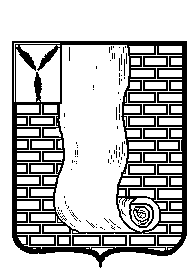 СОВЕТМУНИЦИПАЛЬНОГО ОБРАЗОВАНИЯ ГОРОД КРАСНОАРМЕЙСК КРАСНОАРМЕЙСКОГО МУНИЦИПАЛЬНОГО РАЙОНА САРАТОВСКОЙ ОБЛАСТИР Е Ш Е Н И Е  В соответствии с Федеральным законом от 06 октября 2003года № 131-ФЗ «Об общих принципах организации местного самоуправления в Российской Федерации», Федеральным законом от 21.07.2005 года № 97-ФЗ «О государственной регистрации уставов муниципальных образований», Федеральным законом от 30 декабря 2021 года № 492-ФЗ «Об искусственных земельных участках, созданных на водных объектах, находящихся в федеральной собственности, и о внесении изменений в отдельные законодательные акты  Российской Федерации», Федеральным законом от 19 ноября 2021 года № 376-ФЗ «Об общих принципах организации местного самоуправления в Российской Федерации», руководствуясь Уставом муниципального образования город Красноармейск Красноармейского муниципального района Саратовской области, Совет муниципального образования город Красноармейск Красноармейского муниципального района Саратовской области РЕШИЛ:1.Внести в Устав муниципального образования город Красноармейск Красноармейского муниципального района Саратовской области, принятый решением Совета муниципального образования город Красноармейск  от 29.06.2021г. №45, следующие изменения и дополнения:     1) часть 1 статьи 3 пункт 37 изложить в следующей редакции:«37. Обеспечение выполнения работ, необходимых для создания искусственных земельных участков для нужд муниципального образования в соответствии с федеральным законом»;2) В статью 31 дополнить пункт 2 следующего содержания:«2. «Избранным на должность Главы муниципального образования считается кандидат, набравший в ходе голосования более половины голосов от установленной численности депутатов Совета муниципального образования город Красноармейск Красноармейского муниципального района Саратовской области».3) Статью 31 дополнить частью 6 следующего содержания:«6.  Глава муниципального образования не могут быть депутатами Государственной Думы Федерального Собрания Российской Федерации, сенаторами Российской Федерации, депутатами законодательных (представительных) органов государственной власти субъектов Российской Федерации, занимать иные государственные должности Российской Федерации, государственные должности субъектов Российской Федерации, а также должности государственной гражданской службы и должности муниципальной службы, если иное не предусмотрено федеральным законами. Выборное должностное лицо местного самоуправления не может одновременно исполнять полномочия депутата представительного органа муниципального образования, за исключением случаев, установленных Федеральным законом «Об общих принципах организации местного самоуправления в Российской Федерации», иными федеральными законами.»4) В статью 34 части 1 пункт 37 изложить в следующей редакции:«37. Обеспечение выполнения работ, необходимых для создания искусственных земельных участков для нужд муниципального образования в соответствии с федеральным законом».2. Направить настоящее решение на государственную регистрацию в Управление Министерства юстиции Российской Федерации по Саратовской области.3. Настоящее решение вступает в силу с момента официального обнародования (опубликования) после его государственной регистрации.Глава муниципального образования                                      А.В. Кузьменко город Красноармейск                       Секретарь Совета                                                                                  А.В. Куклевот21.09.2022№44от21.09.2022№44О внесении изменений и дополнений в Устав муниципального образования город Красноармейск Красноармейского муниципального района Саратовской области.